The Problem Solving ProcessWhat is the problem you are focusing on?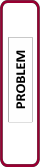 Is it a universal problem or a specific problem?What is the goal or preferred outcome?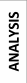 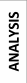 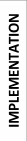 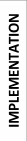 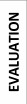 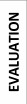 HypothesisWhy is the problem occurring?Additional DataNeeded to be ReviewedValidated orRefuted?Action StepPersonResponsibleStartDateEndDateStatusWas the impact:HighQuestionableLowReflections:Next Steps: